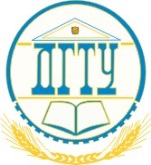 МИНИСТЕРСТВО НАУКИ И ВЫСШЕГО ОБРАЗОВАНИЯ  РОССИЙСКОЙ ФЕДЕРАЦИИПОЛИТЕХНИЧЕСКИЙ ИНСТИТУТ (ФИЛИАЛ)ФЕДЕРАЛЬНОГО ГОСУДАРСТВЕННОГО БЮДЖЕТНОГО ОБРАЗОВАТЕЛЬНОГО УЧРЕЖДЕНИЯ ВЫСШЕГО ОБРАЗОВАНИЯ
 «ДОНСКОЙ ГОСУДАРСТВЕННЫЙ ТЕХНИЧЕСКИЙ УНИВЕРСИТЕТ»В Г. ТАГАНРОГЕ РОСТОВСКОЙ ОБЛАСТИ ПИ (филиал) ДГТУ в г. Таганроге Кафедра «ГиСЭН»МЕТОДИЧЕСКИЕ УКАЗАНИЯ по прохождению и составлению отчета поПреддипломной практике бакалавров направления 38.03.01 Экономика ОПОП Экономика организацииТаганрог2022УДК 33Составитель: к.э.н., доцент Калякина И.М., к.э.н., доцент. Борисова А.А, доцент Бондаренко Н.ЮМетодические указания предназначены для оказания методической помощи бакалаврам направления 38.03.01 Экономика ОПОП Экономика организации при прохождении Преддипломной практике.УДК 33СОДЕРЖАНИЕВВЕДЕНИЕПреддипломная практика направлена на закрепление и конкретизацию теоретического обучения, формирование компетенций, необходимых для присвоения соответствующей профессиональной квалификации.Прохождение Преддипломной практики является важной и неотъемлемой частью учебного процесса, поэтому обучающиеся должны подходить к ней серьезно и ответственно.1. ОБЩИЕ ПОЛОЖЕНИЯ1.1. Цели и задачи преддипломной практикиПреддипломная практика является видом учебного процесса, направленного на подготовку обучающихся к профессиональной деятельности, в основном путём самостоятельного решения реальных научно- исследовательских и/или производственно-хозяйственных задач.Преддипломная практика является завершающим этапом подготовки бакалавра по направлению 38.03.01 Экономика, проводится для овладения выпускниками первоначальным профессиональным опытом, проверки профессиональной готовности обучающихся к самостоятельной трудовой деятельности и сбора материалов для выполнения выпускной квалификационной работы.Целями Преддипломной практики являются: закрепление и углубление знаний, полученных за время теоретического обучения и формирование компетенций, необходимых для присвоения соответствующей профессиональной квалификации.Преддипломная практика имеет продолжительность 4 недели и трудоемкость 6 зачетных единицы.При определении целей и задач практики необходимо учитывать тему выпускной квалификационной работы, а также исходить из того, что при прохождении практики обучающийся должен получить определенные практические навыки выполнения работы по совершенствованию исследуемых систем.Перед началом практики обучающийся получает задание и методические указания по прохождению преддипломной практики.Основные задачи Преддипломной практики:собрать, изучить и обработать теоретический и практический материал в соответствии с программой практики и индивидуальными заданиями;провести необходимые аналитические расчеты и выявить основные направления повышения эффективности хозяйственной деятельности и перспектив развития организации;подготовить отчет по преддипломной практике.База практикиНе менее ответственным моментом является выбор базы прохождения Преддипломной практики.Базой прохождения Преддипломной практики может быть коммерческая организация любой организационно-правовой формы и действующая в той или иной отрасли народного хозяйства: промышленность, транспорт, связь, торговля и др.При выборе базы практики необходимо учитывать возможность получения необходимой информации для написания отчета по Преддипломной практике.Преддипломная практика может проводиться, как на базе предприятий независимо от их организационно-правовых форм, так и на выпускающей кафедре, обладающей необходимым кадровым и научно-техническим потенциалом.Предприятия и организации, являющиеся базами практики, создают необходимые условия для получения знаний, навыков и сбору материалов в соответствии с заданием Преддипломной практики. Сбор данных для составления отчета осуществляется с разрешения и под контролем руководителя практики от предприятия.При прохождении практики обучающийся обязан:соблюдать установленные сроки практики;не позднее, чем за неделю до начала практики пройти собеседование с руководителем практики от ПИ (филиала) ДГТУ и получить задание на практику;изучить и строго соблюдать правила пожарной безопасности, охраны труда, техники безопасности и производственной санитарии;подчиняться действующим на предприятии и в организации правилам внутреннего трудового распорядка;выполнять	задания,	предусмотренные	программой	практики	и индивидуальным заданием;вести дневник практики;составить	отчет	о	прохождении	практики	и	представить	его руководителям практики;в установленные сроки защитить отчет по практике перед руководителем практики от кафедры.Организация практикиПреддипломная практика в организациях осуществляется на основе двусторонних договоров в соответствии, с которыми организация обязуется предоставлять места, обеспечивать сбор необходимых материалов и безопасные условия для прохождения практики. Период практики: 4 недели.Направление обучающихся на практику осуществляется по приказу ректора, содержание которого доводится до обучающихся перед началом практики на инструктивном собрании.Обучающимся выдаются индивидуальные задания, программа, методические указания и другие необходимые документы.Ответственность за организацию и проведение практики несет заведующий кафедрой.Руководство преддипломной практикойПреддипломной практикой руководят преподаватели кафедры «Экономика и управление» и специалисты предприятий.Руководители практики от ПИ (филиал)ДГТУ (кафедры):не позднее, чем за две недели до начала практики устанавливают связь с руководителями практики от профильной организации и совместно с ними составляют рабочий график (план) проведения практики;разрабатывают и согласовывают с руководителями практики от профильной организации тематику индивидуальных заданий;принимают участие в распределении обучающихся по рабочим местам или перемещении их по видам работ в ПИ (филиал)ДГТУ;при прохождении практики в структурных подразделениях ДГТУ контролируют прохождение обучающимися инструктажа по технике безопасности при их допуске на рабочее место;осуществляют контроль за соблюдением сроков проведения практики и соответствием ее содержания требованиям, установленным ОПОП ВО;оказывают методическую помощь обучающимся при выполнении ими индивидуальных заданий, сборе необходимых материалов;оценивают результаты прохождения практики обучающимися. Руководители практики от профильной организации:согласовывают индивидуальные задания, содержание и планируемые результаты практики;предоставляют рабочие места обучающимся;осуществляют непосредственное руководство закрепленными за ними практикантами в соответствии с программой практики и во взаимодействии с руководителями от ДГТУ;обеспечивают безопасные условия прохождения практики обучающимися, отвечающие санитарным правилам и требования охраны труда;проводят инструктаж обучающихся по ознакомлению с требованиями охраны труда, техники безопасности, пожарной безопасности, а также правилами внутреннего трудового распорядка;помогают в сборе необходимых материалов, контролируют производственную работу и посещаемость обучающихся и выполнение ими программы практики и индивидуальных заданий;по окончании практики выдают на каждого обучающегося отзыв- характеристику о его отношении к работе, выполнении программы и индивидуальных заданий, проверяют, оценивают и подписывают отчеты по практике.Во время прохождения практики руководитель должен учитывать специфические особенности функционирования предприятия и в случае необходимости вносить соответствующие коррективы в перечень вопросов практики.2. СТРУКТУРА ОТЧЕТАПреддипломная практика нацелена на изучение, сбор, обработку и систематизацию материалов для написания выпускной квалификационной работы. В связи с этим конкретная рабочая программа прохождения практики и структура отчета должна быть составлена индивидуально каждым обучающимся совместно с руководителем ВКР с учетом ее темы, и базы.Заданием предусмотрено изучение организации экономической работы и системы управления в целом по предприятию (организации) и по отдельным подразделениям исследуемого объекта, а также разработка предложений    по ее совершенствованию.Для анализа организации экономической работы в целом по предприятию (организации) в разрезе исследуемой проблемы необходимо изучить:практику плановой работы на предприятии, содержание и порядок разработки стратегического, среднесрочного и годового планов предприятия, формы первичной документации и отчетности деятельности предприятия.специализацию предприятия (организации), цехов (участков), системы оперативного планирования, методы разработки заданий подразделению и графики производства продукции, оказания услуг;коммерческую деятельность предприятия (организации), порядок разработки плана материально-технического обеспечения и плана сбыта продукции (услуг), расчетов нормативов запаса оборотных средств и их соблюдения, документации, используемой в коммерческой деятельности;маркетинговую деятельность, методы разработки маркетинговых программ предприятия (организации);организацию и оплату труда: принятые формы (модели) оплаты труда, определение фонда платы труда и его распределение, состояние нормирования труда;порядок определения потребности в трудовых ресурсах, подготовки и повышения квалификации персонала, социальной политики предприятия (организации);содержание и показатели финансового плана предприятия (организации), состояние финансового состояния предприятия (организации) на основании баланса предприятия, видов кредитов и их обоснования.Для анализа системы управления по рассматриваемой проблеме необходимо изучить:общие функции управления (планирование, организацию, учет, контроль, мотивацию, регулирование);подразделения службы управления, их конкретные функции в соответствии с темой ВКР, используя для этого положения об отделах и службах, должностные инструкции;технологию управления с учетом состава и последовательности принятия решений, состав и последовательность выполнения важнейших функций по рассматриваемой проблеме;количественный и качественный состав работников;состав и формы документов, используемых службами для выполнения своих функций;состав технических средств, средств связи, периферийных устройств, компьютерной техники, используемых при выполнении функций управления;корпоративную культуру предприятия.Углубленная проработка организационно-экономических и управленческих вопросов предприятия определяется сферой деятельности предприятия и темой ВКР.В процессе анализа необходимо выявить проблемы в производственной, организационной и управленческой деятельности базы практики; вскрыть причины негативной ситуации по рассматриваемым проблемам, определить их место в производственно-экономической или управляющей системе.По результатам исследования требуется предложить пути, методы, средства и задачи, реализация которых позволит решить выявленные проблемы.При выполнении задания обучающийся должен научиться:разбираться в плановых и отчетных документах;выявлять проблемы экономического характера при анализе конкретных ситуаций, предлагать способы их решения и оценивать ожидаемые результаты;анализировать, систематизировать и обобщать информацию, делать обоснованные выводы из анализируемых материалов;использовать информационные технологии для решения экономических задач на предприятии;выполнять технико-экономические расчеты, связанные с анализом деятельности предприятия (организации).Так как преддипломной практике предшествует Практика по получению профессиональных умений и опыта профессиональной деятельности (НИР), то ряд работ возможно скорректировать.Примерная структура отчетаПримерное содержание отчета по практике (определяется руководителем практики в соответствии с выбранной темой ВКР):Содержание ВведениеТеоретическая частьАналитическая часть ЗаключениеПеречень использованных информационных ресурсов ПриложенияФормы отчётности по практикеВ течение трех дней по окончании практики обучающийся представляет письменный отчет, который является индивидуальным документом. Отчет должен содержать материалы в полном соответствии с программой и содержанием практики. Изложение материала должно быть кратким, логически последовательным и в порядке рекомендуемых вопросов программы и методических указаний.По результатам прохождения практики для ее защиты студент должен представить следующие документы:1. Индивидуальное задание для прохождения практики. Индивидуальное задание включает перечень вопросов и заданий, которые студент должен выполнить в процессе прохождения практики. 2.  Характеристика руководителя практики от организации, в которой должна быть дана общая оценка работы студента за период практики, его дисциплинированности, степени самостоятельности, меры участи в выполнении профессиональных поручений, качества представленного в отчете материала.В характеристике должны быть отмечены степень теоретической и практической подготовки студента, качество выполненной им работы, оценена трудовая дисциплина, указаны умения и навыки, которые приобрел студент в результате прохождения практики, а недостатки, если они были выявлены в ходе прохождения практики. Характеристика должна быть подписана руководителем практики от организации и заверена печатью организации.3.  Дневник практики, в котором необходимо записывать краткие сведения о проделанной в течение дня работе. Дневник практики является основным документом, подтверждающим пребывание студента на практике. Дневник должен быть заверен подписью руководителя организации. 4. Отчет по практике. По структуре отчет включает титульный лист (см. Приложение 1), задание (см. Приложение 2), рабочий график проведения практической подготовки (см. Приложение 3), дневник практики (см. Приложение 4), отзыв-характеристику (см. Приложение 5), содержание, введение, основную часть – в соответствии с программой практики, заключение, перечень использованных информационных ресурсов.Отчет по практике составляется студентом по мере выполнения соответствующих разделов программы. Оформленный отчет представляется для оценки и написания отзыва руководителю – представителю организации, являющейся базой практики.5.  Приложения, включающие в себя копии документов, которые студент получил, составил или над которыми он работал (если размещение этих документов не составляет коммерческую или государственную тайну), анализировал во время практики (управленческие и плановые документы, формы и бланки, используемые на конкретном предприятии или организации, формы отчетности и другие материалы, являющиеся подтверждением процесса и результатов выполнения программы практики).По итогам практики проводится защита отчета по практике. Дата и время защиты практики устанавливается кафедрой. Для допуска к защите студент представляет на кафедру отчет по практике, оформленный надлежащим образом. Процедура защиты включает доклад (с презентацией) и собеседование. По результатам защиты принимается решение о сформированности компетенций и выставляется зачет с оценкой.Обучающиеся, не выполнившие программы практики по уважительной причине, направляются на практику повторно, по индивидуальному плану.Обучающиеся, не выполнившие программы практики без уважительной причины или не прошедшие промежуточную аттестацию по практике, считаются имеющими академическую задолженность.Приложение Примерное содержание аналитической часть преддипломной практикиАналитическая часть производственной практики предполагает проведение анализа финансово-хозяйственной деятельности предприятия. Она включает:Анализ плана производства и реализации продукцииОценка	выполнения	плана	по	объему	выпуска	и	реализации продукцииОценка выполнения плана по номенклатуре выпускаемой продукции и выявление изменения структуры продукции.Для анализа используются отчет предприятия по продукции и формы табл. 1, 2.Таблица 1- Изменение объема изготовленной и реализованной продукции (тыс. руб.)ВыводыТаблица 2 -Анализ выполнения плана по номенклатуре продукции (тыс. руб.)ВыводыАнализ использования основных производственных фондов (ОПФ)Оценка динамики основных производственных фондов (табл. 3) Таблица 3 - Движение основных производственных фондовВывод.Определение	изменения	среднегодовой	стоимости	ОПФ, использования во времени и по мощности (табл. 4).Таблица 4 -Расчет показателей использования оборудованияВыводы.Определение фондоотдачи и факторов, влияющих на еѐ величину(табл. 5).Таблица 5 -Расчет влияния факторов на изменение фондоотдачиВыводы.Анализ использования трудовых ресурсовОценка структуры персонала (табл.6) Таблица 6 - Структура персоналаВыводы.3.2 Оценка уровня производительности труда на 1-го работающего (табл. 7). Таблица 7 -Исходные данные для анализа производительности труда 1-го работающегоВыводы.3.3.	Определение	влияние	изменения	численности	работающих	и производительности труда на объем производства продукции (табл. 8)Таблица 8 -Изменение объема продукции под влиянием факторовДать расчет изменения выпуска продукции в сравнении с предыдущим периодом:а) за счет изменения численности;б) за счет изменения производительности труда.Анализ использования средств на оплату труда работниковОпределение изменения средств на оплату труда в отчетном году по сравнению с предыдущим (табл. 9)Таблица 9 -Динамика средств на оплату трудаВыводы.Определение непроизводительных выплат (табл. 10). Таблица 10- Непроизводительные выплаты в отчетном годуВыводы.Определение соотношения темпов роста производительности труда и средней зарплаты (табл.11)Таблица 11-Соотношение темпов роста производительности труда и средней зарплатыработающихВыводы.Анализ использования материальных ресурсовАнализ использования материальных ресурсов производится по данным табл. 12.Таблица 12-Определение материалоемкости продукцииВыводы.Анализ себестоимости продукцииДинамика затрат на рубль товарной продукции производится по данным табл. 13.Таблица 13-Исходные данные для анализа себестоимости продукцииВыводы:влияние изменения оптовой цены;влияние изменения затрат на выпуск продукции;общее изменение себестоимости продукции.Анализ прибыли предприятияАнализ состава и динамики прибыли на основании справочных данных и данных отчета о финансовых результатах (табл. 14).Таблица 14-Анализ состава и динамики прибылиВыводы.Анализ каждого слагаемого прибыли предприятия позволяет выбрать наиболее важные направления активизации   деятельности   предприятия (табл. 15).Таблица 15-Анализ структуры финансовых результатов предприятияСтруктурный (вертикальный) анализ прибыли заключается в определении доли составляющих прибыли в общей величине выручки от продаж:𝛾	𝐼𝐼 =𝐵где𝐼 –	составляющие	прибыли:	себестоимость,	коммерческие	и управленческие расходы, прочие доходы и расходы;В – выручка от продаж. Выводы.Определение влияния факторов на динамику прибыли (табл. 16) Таблица 16-Исходные данные для факторного анализа прибыли от продажи тыс. руб.Факторный анализ прибыли состоит в оценке влияния факторов – показателей, формирующих прибыль предприятия.Влияние на прибыль изменения себестоимости продукции: Пс		С 1Ip С 1 ,Влияние на прибыль изменений в объеме продукции:ПВ  ВПо  К1  ВПо ,Влияние на прибыль структурных изменений в составе продукции:С 1  К 1	С 1   ,Ipгде СС 0себестоимость отчетного года;себестоимость предыдущего года;К	– коэффициент роста объема продукции ( К	 В 1 )1	10Влияние	фактора «Выручка» на	изменение	валовой	прибыли рассчитывается по формуле:∆ВП = ∆В × РПOВлияние фактора «Коммерческие расходы» на изменение прибыли от продаж рассчитывается по формуле:∆Пп = В1 × ∆𝛾КР100∆ПпВ1 × ∆𝛾УР 100где РПO – рентабельность продаж в базисном периоде: отношение валовой прибыли к выручке.∆𝛾КР – отклонение уровня коммерческих расходов в выручке (графа 5, табл. 15).;∆𝛾УР	–	отклонение	уровня	управленческих	расходов	в выручке (графа 5, табл. 15).Анализ	финансового	состояния	предприятия	(по	данным бухгалтерского баланса)Определение	стоимости	имущества,	ее	изменения,	состава	и структуры (табл.17).Таблица 17-Анализ состава и структуры имущества предприятияВыводы.Проверка	покрытия	потребности	в	материальных	оборотных средствах за счет собственных оборотных средств (табл.18).Таблица 18-Расчет наличия собственных оборотных средствДля этого необходимо найти сумму наличия собственных оборотных средств на начало и конец года и их долю в собственных средствах предприятия.Для проверки финансовой независимости и автономности предприятия рассчитывается коэффициент соотношения источников заемных и собственных средств.Выводы.Заключение	о	платежеспособности	предприятия	на	основе коэффициента абсолютной ликвидности.Денежные средства+Краткосрочные финансовые вложенияКабсл.л=Справка:Краткосрочные обязательстваденежные средства и краткосрочные финансовые вложения – см. в разделе II «Актива»;краткосрочные обязательства см. в разделе V «Пассива»: доходыбудущих периодов; резервы предстоящих расходов; резервы по сомнительным долгам (К1 абс.л, К2 абс.л).Выводы.Оценка состояния дебиторской и кредиторской задолженности (стр. 1230 баланса ф.№1). Определение суммы допустимой задолженности.Сумма дебиторской задолженности на начало года: Доля допустимой дебиторской задолженности:Сумма дебиторской задолженности на конец года: Сумма кредиторской задолженности на начало года: Сумма кредиторской задолженности на конец года:Оценка оборачиваемости оборотных средств (табл.19) Таблица 19-Оборачиваемость оборотных средствКоэффициент оборачиваемости оборотных средств:Потребность в оборотных средствах в отчетном году при сохранении оборачиваемости в базовом периоде должна составить	.8.6 Оценка финансового состояния предприятияВыводы по результатам анализа финансового состояния предприятия формируются самостоятельноРЕКОМЕНДУЕМАЯ ЛИТЕРАТУРАГарнов А.П., Поздняков В.Я. Анализ и диагностика финансово-хозяйственной деятельности предприятия: Учебник Москва: ООО «Научно-издательский центр ИНФРА-М», 2018.Маевская Е.Б., Экономика организации: Учебник, Москва: ООО «Научно-издательский центр ИНФРА-М», 2018.Соловьев Б.А., Мешков А.А., Маркетинг: Учебник Москва: ООО «Научно-издательский центр ИНФРА-М», 2017.ЭБС «ДГТУ» URL: https://ntb.donstu.ru Электронная библиотека экономической и деловой литературы [Электронный ресурс] // AUP.Ru: административно-управленческий портал  /  АУП-Консалтинг. - Режим доступа: http://www.aup.ru, свободный.eLIBRARY.RU [Электронный ресурс: научная электронная библиотека [научной периодики на русском языке]. – Режим доступа: http://elibrary.ru, свободный.Консультант Плюс [Электронный ресурс]: официальный сайт компании Консультант Плюс. – Режим доступа  http://www.consultant.ru, свободный.ГАРАНТ [Электронный ресурс: информационно-правовой портал [сайт]. – Режим доступа: http://www.garant.ru/, свободный.Приложение 1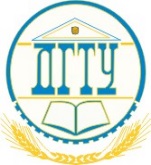 МИНИСТЕРСТВО НАУКИ И ВЫСШЕГО ОБРАЗОВАНИЯ РОССИЙСКОЙ ФЕДЕРАЦИИПОЛИТЕХНИЧЕСКИЙ ИНСТИТУТ (ФИЛИАЛ) ФЕДЕРАЛЬНОГО ГОСУДАРСТВЕННОГО БЮДЖЕТНОГО ОБРАЗОВАТЕЛЬНОГО УЧРЕЖДЕНИЯ ВЫСШЕГО ОБРАЗОВАНИЯ«ДОНСКОЙ ГОСУДАРСТВЕННЫЙ ТЕХНИЧЕСКИЙ УНИВЕСИТЕТ»В Г.ТАГАНРОГЕ РОСТОВСКОЙ ОБЛАСТИПИ (филиал) ДГТУ в г. ТаганрогеФакультет _______________________________________________________					(наименование факультета)Кафедра _________________________________________________________					(наименование кафедры)ОТЧЕТПо практической подготовке при проведении _____________________________ практики навид практики________________________________________________________________________________наименование базы практикиОбучающийся   _________________________ ___________________________________________                          подпись, дата						И.О.Ф.Обозначение отчета 	_________________________		Группа ________________Направление ______________        ____________________________________________________код					наименование направления подготовкиПрофиль __________________________________________________________________________Руководитель практической подготовки от профильной организации:______________ __________________ ___________________________________должность	          подпись, дата		          имя, отчество, фамилияМ.П.Руководитель практической подготовки от ПИ (филиала) ДГТУ в г. Таганроге:______________ __________________ ______________________________________должность                               подпись, дата                                             имя, отчество, фамилияОценка __________________ _______________ _________________________________________						          дата		                        подпись преподавателяТаганрог20____Приложение 2МИНИСТЕРСТВО НАУКИ И ВЫСШЕГО ОБРАЗОВАНИЯ РОССИЙСКОЙ ФЕДЕРАЦИИПОЛИТЕХНИЧЕСКИЙ ИНСТИТУТ (ФИЛИАЛ) ФЕДЕРАЛЬНОГО ГОСУДАРСТВЕННОГО БЮДЖЕТНОГО ОБРАЗОВАТЕЛЬНОГО УЧРЕЖДЕНИЯ ВЫСШЕГО ОБРАЗОВАНИЯ«ДОНСКОЙ ГОСУДАРСТВЕННЫЙ ТЕХНИЧЕСКИЙ УНИВЕСИТЕТ»В Г.ТАГАНРОГЕ РОСТОВСКОЙ ОБЛАСТИПИ (филиал) ДГТУ в г. ТаганрогеФакультет _______________________________________________________					(наименование факультета)Кафедра _________________________________________________________					(наименование кафедры)ЗАДАНИЕна практическую подготовку при проведении ________________________________практики                                                                                             вид практики на______________________________________________________________________________наименование базы практикив период с «____»__________________20__г. по «____»___________________20__ г.Обучающийся     ______________________________________________________________________________				И.О.Ф.Обозначение отчета 	_________________________		Группа  ______________Срок представления отчета на кафедру «___» _________ 20__  г.Содержание индивидуального задания________________________________________________________________________________________________________________________________________________________________________________________________________________________________________________________________________________________________________________________________________________________________________________________________________________________________________________________________________________________________С программой практики, содержанием и планируемыми результатами практики, заданиемна практику, графиком мероприятий руководитель практики от профильной организации ознакомлен:     ____________________ (__________________):							    подпись			И.О.Ф.Приложение 3МИНИСТЕРСТВО НАУКИ И ВЫСШЕГО ОБРАЗОВАНИЯ РОССИЙСКОЙ ФЕДЕРАЦИИПОЛИТЕХНИЧЕСКИЙ ИНСТИТУТ (ФИЛИАЛ) ФЕДЕРАЛЬНОГО ГОСУДАРСТВЕННОГО БЮДЖЕТНОГО ОБРАЗОВАТЕЛЬНОГО УЧРЕЖДЕНИЯ ВЫСШЕГО ОБРАЗОВАНИЯ«ДОНСКОЙ ГОСУДАРСТВЕННЫЙ ТЕХНИЧЕСКИЙ УНИВЕСИТЕТ»В Г.ТАГАНРОГЕ РОСТОВСКОЙ ОБЛАСТИПИ (филиал) ДГТУ в г. ТаганрогеФакультет _______________________________________________________					(наименование факультета)Кафедра _________________________________________________________					(наименование кафедры)Рабочий график (план) проведения практической подготовки Руководитель практической подготовки от профильной организации: ______________ __________________ __________________________________должность	          подпись, дата	         		 имя, отчество, фамилияМ.П.Руководитель практической подготовки от ПИ (филиала) ДГТУ в г. Таганроге: ______________ __________________ ______________________________________	 должность                               подпись, дата                                             имя, отчество, фамилияТаганрог20____Приложение 4ДНЕВНИК ПРОХОЖДЕНИЯ ПРАКТИЧЕСКОЙ ПОДГОТОВКИВ данном разделе ежедневно, кратко и четко записываются выполняемые работы, и в конце каждой недели журнал представляется для проверки руководителю (от предприятия и университета) практики. При выполнении одной и той же работы несколько дней, в графе «дата» сделать запись с «    » по «    »Руководитель практической подготовки от профильной организации                             _________________    __________________подпись                               ФИОМ.П.Приложение 5ОТЗЫВ - ХАРАКТЕРИСТИКАОбучающийся_____________________________________________________________________                                фамилия, имя, отчество______ курса группы ___________ кафедра ____________________________________________подразделение________________________________________ Вид практики в рамках практической подготовки ____________________________ Наименование места практики_____________________________________________________                                                                                   наименование предприятия, структурного подразделенияОбучающийся  выполнил задания программы практики _____________________________________________________________________________________________________________________________________________________________________________________________________________________________________________________________________________________________________________________________________________________________________________________________________________________________________________________________________________________________________________________________________________________________________________________________________Дополнительно ознакомился/изучил ______________________________________________________________________________________________________________________________________________________________________________________________________________________________________________________________________________________________________________________________________________________________________________________________________________________________________________________________________________________________________________________________Заслуживает оценки __________________________________________________________________________________№1Тематика работОбщая	характеристика	предприятия:	цели	и	задачи предприятия; масштабы и направления деятельности.СрокиСроки№1Тематика работОбщая	характеристика	предприятия:	цели	и	задачи предприятия; масштабы и направления деятельности.дничасы№1Тематика работОбщая	характеристика	предприятия:	цели	и	задачи предприятия; масштабы и направления деятельности.2 дня162Организационная структура управления: структурные подразделения и их функции; экономичность структуры управления.2 дня163Теоретическая	часть.	Сбор	и	обработка	теоретического материала в соответствии с выбранной темой ВКР1неделя524Аналитическая	часть.	Определяется	совместно	с руководителем и выбранной темой ВКР1неделя525Разработка рекомендаций, направленных на повышение эффективности деятельности организации (выбранного направления)1неделя566Составление отчета по практике3 дня24ИТОГО4недели216часовПоказателиПо отчету за предыдущий годЗа отчетный годЗа отчетный годОтклонения от предыдущего годаОтклонения от предыдущего годаОтклонения от планаОтклонения от планаПоказателиПо отчету за предыдущий годпланфактВ рублях (гр.4 –гр.2)%В рублях (гр.4 –гр.3)%12345678Объем продукции всопоставимых оптовых ценахОбъем реализованнойпродукции в ценах предыдущего годахххНаименование изделияВ сопоставимых оптовых ценахВ сопоставимых оптовых ценахВ сопоставимых оптовых ценахФакт в счет планаВыполнение плана по номенклатуре, %Наименование изделияПланФактВыполнение плана по объему,%Факт в счет планаВыполнение плана по номенклатуре, %А12345БВ…ИТОГО:ПоказателиЕд. измеренияФактическиФактическиПоказателиЕд. измеренияЗа предыдущий годЗа отчетный годАБ121. Наличие ОПФ на начало годатыс. руб.2. Ввод в действие ОПФтыс. руб.3. Выбытие ОПФтыс. руб.4. Наличие ОПФ на конец годатыс. руб.5. Изменение ОПФ (стр.4 – стр.1)тыс. руб.6.	Коэффициент	обновления	ОПФ (стр.2/стр.4)Кобн.7. Коэффициент выбытия ОПФ (стр.3/стр.1)Квыб.8. Коэффициент интенсивности обновления ОПФ (стр.7/стр.6)Кинт.ПоказателиЕд. измеренияОтчетный годОтчетный годОтклонение (+, - )Отклонение (+, - )ПоказателиЕд. измеренияпланфакттыс. руб.%АБ12341. Товарная продукция в оптовых ценахтыс. руб.2. Фонд времени работы единицы оборудованиячас.3. Количество оборудованияшт.4. Количество отработанных часовст-часы5. Выпуск продукции на 1 станко-час. (стр.1/стр.4)руб.6. Коэффициент использования оборудования во времени (экстенсивное)(гр.2 стр. 2/гр.1 стр.2)Квххх7. Коэффициент интенсивногоиспользования оборудования (гр.2 стр.5/ гр.1 стр.5)Кинххх8. Интегральный коэффициент использования оборудованияКинтегрхххПоказателиЕд. измеренияПредыдущий годОтчетный годОтчетный годОтклонения (+, - )Отклонения (+, - )ПоказателиЕд. измеренияПредыдущий годпланфакткпредыдущему годук плануАБ123451. Объем продукции в сопоставимых ценахтыс. руб.2. Среднегодовая стоимость ОПФтыс. руб.3. в том числе активная часть ОПФтыс. руб.4. Доля активной части в общей сумме ОПФДа5. Фондоотдача ОПФ (стр.1/стр.2)руб.руб.6. Фондоотдача активной части ОПФ (стр.1/стр.3)руб.руб.7. Изменение фондоотдачируб.руб.хххв том числе:- за счет изменения структуры ОПФххх- за счет измененияфондоотдачи активной части ОПФхххПоказателиПредыдущий годОтчетный годОтчетный годОтклонения отпредыдущего года(+, - )Отклонения отпредыдущего года(+, - )Отклонения от плана (+, - )Отклонения от плана (+, - )ПоказателиПредыдущий годпланфактв руб. (гр.3-гр.1)%в руб. (гр.3-гр.2)%А12345671.Объем продукции всопоставимых ценах, тыс. руб.2.Среднесписочная численностьППП, челв том числе рабочих3.Удельный вес рабочих вобщей численности ППП4.Выработка продукции на 1-гоработающего, руб.в том числе рабочегоПоказателиВ сравнении с предыдущим годомИзменение объема производства продукции, всего, тыс. руб.в том числе за счет:-изменения численности работающих-изменения производительности трудаПоказателиЕд. измеренияПредыдущий годОтчетный год (факт)Абсолютное отклонение (+,-)Абсолютное отклонение (+,-)ПоказателиЕд. измеренияПредыдущий годОтчетный год (факт)руб.%АБ12341. Средства на оплату труда ПППтыс. руб.2. в том числе рабочихтыс. руб.3.Среднегодовая зарплата ППП (стр.1/стр.5)руб.4. в том числе рабочих (стр.2/стр.6)руб.5. Среднесписочная численность ПППчел.6. в том числе рабочихчел.7. Изменение средств на оплату труда работников посравнению с предыдущим годом за счет:тыс. руб.ххха) изменениясреднесписочной численности ПППтыс. рубхххб) изменения среднегодовой зарплаты ПППтыс. рубхххПоказателиСумма, тыс. руб.Сумма в расчете на 1-го рабочего, руб.Удельный вес непроизводительных выплат на оплату труда,%А1231. Доплаты за сверхурочные работы2. Оплата целодневныхпростоев и внутрисменных потерьИТОГО:ПоказателиЕд. измеренияПредыдущий годОтчетный годТемп роста по сравнению спредыдущим годом,%АБ123Среднегодовая выработка на одного работающегоруб.Среднегодовая заработная плата одного работающегоруб.ПоказателиЕд. измеренияПредыдущий годОтчетный год (факт)Абсолютное отклонение(+,-)Абсолютное отклонение(+,-)ПоказателиЕд. измеренияПредыдущий годОтчетный год (факт)руб.%АБ12341.Материальные затратытыс. руб.2.Объем продукции в сопоставимых ценахтыс. руб.3.Материалоемкость продукции (стр.1/стр.2)руб./руб.4. Материалоотдача (стр.2/стр.1)руб./руб.5. Перерасход (+), экономия (-) материалов в результате отклонения фактической материалоемкости от предыдущего года (стр.3гр.3 хстр2.гр.2)тыс. руб.ххх6. Увеличение (+), уменьшение (-) объема продукции в результатеизменения ее материалоемкости (стр.4гр.3 х стр.1гр.2)тыс. руб.хххПоказателиПлановые затратыФактические затраты (руб.)Фактические затраты (руб.)Фактические затраты (руб.)ПоказателиПлановые затратыпредыдущего годав действующих ценахотчетного года вценах предыдущего годаотчетного года вдействующих ценахА1234Затраты на руб. товарной продукциихПоказателиНомер строкиЗа предыдущий годЗа отчетный год(факт)Отклонение (+,-)Отклонение (+,-)ПоказателиНомер строкиЗа предыдущий годЗа отчетный год(факт)Сумма, тыс. руб.% кпредыдущему годуАВ1234Валовая прибыль2100Прибыль от продаж2200Прочие доходы2340Прочие расходы2350Прибыль до налогообложения2300Чистая прибыль (убыток)2400ПоказателиСумма, тыс. руб.Сумма, тыс. руб.Уровень в % к выручкеУровень в % к выручкеОтклонение (+,-)ПоказателипредыдущийотчетныйпредыдущийотчетныйОтклонение (+,-)А12345=гр4-гр.31. Выручка от продажи1001002. Себестоимость продаж3. Валовая прибыль4. Коммерческие расходы5. Управленческие расходы6. Прибыль (убыток) от продаж7. Прочие доходы8. Прочие расходы9. Прибыль (убыток) до налогообложения10. Текущий налог на прибыль11. Чистая прибыль(убыток) стр. 9 – стр.10ПоказательГодыГодыОтклонения, (+,-)ПоказательпредыдущийотчетныйОтклонения, (+,-)1. Выручка (В)2. Себестоимость продаж (С)3. Валовая прибыль (ВП)Индекс цен ( Ip )--Виды активовНаначало, тыс. руб.На конецгода, тыс. руб.Отклонение, (+,-)Отклонение, (+,-)Виды активовНаначало, тыс. руб.На конецгода, тыс. руб.тыс. руб.%А12341.Имущество в распоряжении предприятия (итог баланса)2.Основные	средства	и	прочиевнеоборотные активы (стр. 1130 раздела I«Актива»)3.В % к имуществу (стр.2/стр.1)*100%4.Оборотные средства (итог раздела II«Актива»)5.В % к имуществу (стр.4/стр.1)*100%Из оборотных средств:6 .Запасы (стр. 1210 раздела II «Актива»)7.В % к оборотным (стр.6/стр.4)*100%8.Денежные средства (стр.1250 раздела II«Актива» баланса)9.В % к оборотным (стр.8/стр.4)*100%№ п/пПоказателиНа начало года,тыс. руб.На конецгода, тыс. руб.Отклонение (+,-)Отклонение (+,-)№ п/пПоказателиНа начало года,тыс. руб.На конецгода, тыс. руб.тыс. руб.%АБ12341Источник собственных средств (итого раздела III «Пассив»)2Приравненные к собственным источники (итого раздела IV«Пассива» баланса)хх3Основные средства и прочие внеоборотные активы (итогораздела I «Актива») баланса4Наличие собственных оборотных средств (стр.1+стр.2-стр.3)5В % к источникам собственных средств (стр.4/стр.1)*100%6Потребность в материальных оборотных средствах (итого раздела II «Актива»)7Покрытие потребности в материальных оборотных средствах за счет собственных оборотных средств (стр.4/стр.6)*100%8Источники заемных средств(сумма итогов разделов III и IV«Пассива»)9Коэффициент соотношения источников заемных средств и собственных средств (стр.8/стр.1)№ п/пПоказателиПредыдущий годОтчетный годОтклонение (+,-)АБ1231Выручка от продажи, тыс. руб.2Однодневный оборот, тыс. руб. (стр.1:360)3Остатки оборотных средств, тыс. руб. (итог раздела III «Актива» баланса)4Оборачиваемость, дни (стр.3/стр.2)5Результат:(-) – высвобождение при ускорении; (+) – привлечение при замедлении; а) в днях (стр.4гр.2-стр.4гр.1);б) в тыс. руб. (стр.2гр.2 х стр.5а гр.2)ххЗав. кафедройЗав. кафедройЗав. кафедрой«____________»________________________________________________________(подпись)(подпись)(подпись)                (И.О.Ф.)«___»_____________   20__г._____________   20__г._____________   20__г._____________   20__г.Руководитель практики от 
кафедры___________________подпись, дата__________________________И.О.Ф.Задание принял к исполнению___________________подпись, дата__________________________И.О.Ф.Зав. кафедройЗав. кафедройЗав. кафедрой«____________»________________________________________________________               (подпись)               (подпись)               (подпись)                (И.О.Ф.)«___»_____________   20__г._____________   20__г._____________   20__г._____________   20__г.№МероприятиеСрок выполненияДатаМесто работыВыполняемые работыОценка руководителяПрохождение инструктажа по требованиям охраны труда, техники безопасности, пожарной безопасности, правилам внутреннего трудового распорядкаРуководитель практической подготовки от профильной организации ____________________________«____»______________20____ г.     М.П.